EmentaContinuação de Regência IV concentrando-se exclusivamente no repertório Romântico orquestral, ópera e acompanhamento de Concerto Solístico.ObjetivosA presente disciplina visa explorar os estudos de Regência focados na literatura orquestral de diversos estilos, proporcionando atividades práticas que subsidiem a formação teórico-prática dos alunos.ConteúdosTécnica de gesto da Regência (Exercícios de relaxamento; Independência de mãos)FraseadoAplicação da técnica de gesto ao repertórioApreciação MusicalRepertórios orquestrais e operísticos do Romantismo aplicados ao desenvolvimento técnico e ampliação do conhecimento da literaturaRepertório Minimo:	Beethoven, Sinfonias 5, 7 e 9; Concerto para violino; Concertos para piano3,4 e 5	Villa-Lobos, Bachianas Brasileiras 2 e 7	Verdi, La TraviataMetodologiaAulas teórico-práticas Estudos dirigidosApreciação MusicalAvaliaçãoProcessual nas atividades práticas (50%)Escrita sobre os fundamentos teóricos (50%).BibliografiaBÁSICAGreen Elizabeth. The Modern Conductor. Upple Saddle River: Pearson Prentice Hall, 2004.Rudolf, Max. The Grammar of Conducting: a comprehensive guide to baton technique and interpretation. New York: Schirmer Books, 1995.Schuller, Gunter. The Complete Conductor. New York: Oxford University Press, 1997.COMPLEMENTARBrandão, José Maurício Valle. The Art of Orchestral Conducting: an annotated bibliography. Saarbrucken: LAP Publishing Co., 2011.Galkin, Elliot. A History of Orchestral Conducting in theory and practice. New York: Pendragopn Press, 1989.Prausnitz, Frederik. Score and Podium: a complete guide to conducting. New York: W.W.Norton & Co., 1983UNIVERSIDADE FEDERAL DA BAHIAEscola de Música Departamento de MúsicaPROGRAMA DE COMPONENTECURRICULARCÓDIGONOMEMUS C02REGÊNCIA ORQUESTRAL ICARGA HORÁRIACARGA HORÁRIACARGA HORÁRIACARGA HORÁRIAMÓDULOMÓDULOMÓDULOCURSO(S)ANO VIGENTE TPETOTALTPEGraduação201617345166---Graduação2016Programa de componente curricular proposto na reunião do Departamento, em 12/08/2016Pedro Ribeiro Kroger JuniorChefe do Departamento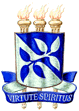 